DoelstellingenHet Vrijblijvend OndersteuningsNetwerk voor gezinnen met jonge Kinderen (VONK) wil armoede terugdringen bij kwetsbare gezinnen met kinderen van nul tot drie jaar en bij kwetsbare aanstaande ouders. Het doel van VONK is om netwerken te vormen op cliënt- en organisatieniveau. Methodologie, actoren en partnersHet OCMW Dilbeek vormt samen met Kind en Gezin, CAW Halle-Vilvoorde, CKG Sloebernest en Welzijnsschakel Dilbeek “VONK”. Het project bestaat uit twee luiken. Ten eerste de organisatie van begeleidingstrajecten aan huis. Het project mikt hierbij op een ruimere doelgroep dan enkel OCMW-cliënten, daarom gebeurt de instroom van de gezinnen via de verschillende partners. Om de laagdrempeligheid te behouden, sporen de organisaties zelf gezinnen op en bieden hen zelf ondersteuning aan. De gezinnen worden gescreend op basis van een aantal armoede-risicofactoren om toegelaten te worden in het project. In de begeleidingstrajecten werken de organisaties op maat van de gezinnen en over de verschillende levensdomeinen heen. Het begeleidingstraject is volledig vrijwillig, elk gezin kan op elk moment in of uit het begeleidingstraject stappen. Het OCMW vormt de draaischijf van de begeleidingstrajecten, zorgt voor de afstemming van de verschillende partners en bewaakt dat de begeleiding blijft aansluiten bij de vraag, de behoeften en het tempo van het gezin. De andere organisaties bieden ondersteuning en begeleiding vanuit de eigen kerntaken en kernthema’s. Driemaandelijks wordt een inhoudelijk overleg georganiseerd zodat de hulpverleners op dezelfde lijn zitten. Deze overlegmomenten moet de samenwerking tussen de organisaties bevorderen.“VONK” wil in de begeleidingstrajecten empowerend werken door de kracht van gezinnen en van hun sociaal netwerk te versterken. Bij de opstart van het begeleidingstraject wordt steeds een mini-rechtenonderzoek uitgevoerd en vervolgens vertrekt “VONK” vanuit de vraag van het gezin en vanuit wat al goed loopt binnen een gezin. Het project hanteert een participatieve benadering waarbij het de inbreng van gezinsleden als uitgangspunt beschouwt en het gezin actief betrekt in het proces door samen de doelen en acties op te stellen. Tot slot werkt het project in het kader van het nazorgtraject samen met het CLB. Eens de kinderen van deelnemende gezinnen naar school gaan, wordt de informatie die aanwezig is in VONK in overleg met het gezin doorgegeven aan het CLB. Doordat het CLB vanaf de start deze informatie heeft, kan het preventief en anticiperend de gezinnen ondersteunen. Zo vermijdt het VONK-netwerk dat een gezin pas in aanraking komt met het CLB eens er zich een probleem stelt.Het tweede luik van “VONK” bestaat uit maandelijkse ouderbijeenkomsten. Deze bijeenkomsten beogen het samenbrengen van ouders, het versterken in opvoedingsvaardigheden en het uitwisselen van ervaringen. Dit gebeurt in dialoog met en op maat van ouders. Zo krijgen de ouderbijeenkomsten vorm door de input van gezinnen zelf, zowel inhoudelijk als wat betreft de randvoorwaarden (onder meer de locatie en de organisatie van kinderopvang). De ouderbijeenkomsten worden afwisselend ingevuld door een gespreksnamiddag over opvoeding en door een activiteit. De maatschappelijk werkster van het OCMW neemt de algemene coördinatie op en is tegelijk de vertrouwenspersoon van de gezinnen. CKG Sloebernest staat inhoudelijk in voor de bespreking van de opvoedingsthema's die de gezinnen zelf bepalen. Een vrijwilliger van Welzijnsschakel zorgt mee voor de omkadering, een informele babbel en de toeleiding naar de activiteiten van Welzijnsschakel.Vorm van participatieVoor “VONK” is participatie van de doelgroep de rode draad doorheen de werking.. De participatie focust vooral op ouders en krijgt vorm door op verschillende manieren cliënten te betrekken, een ervaringsdeskundige in de armoede in te schakelen en de expertise van lokale actoren actief op het vlak van armoedebestrijding in te brengen. De participatie kan de vorm aannemen van informeren, consulteren, adviseren tot mee beslissen en dit afhankelijk van de actie. Kinderen zelf participeren in mindere mate aan het project. VONK wil vooral door middel van de begeleiding van ouders, kinderen kansen geven tot deelname aan en participatie in de maatschappij. Dit betreft enerzijds participatie aan diverse vrijetijdsactiviteiten zoals sportkampen en taalbaden. Anderzijds betreft dit kleuterparticipatie, waarbij VONK ouders de participatie van kleuters aan de kleuterklas bevordert.Is het project een structurele vorm van armoedebestrijding?Door de begeleiding van de ouders krijgen kinderen meer kansen tot aansluiting bij en participatie in de maatschappij. VONK versterkt de ouders en geeft hen hierbij inspraak in de begeleiding, de ondersteuning en de werking van het project. We kunnen besluiten dat VONK ervoor zorgt dat kwetsbare gezinnen in mindere mate hun uitsluiting ondervinden en ertoe kan bijdragen dat de vicieuze cirkel van armoede doorbroken wordt.SuccesfactorenOCMW als regisseur:Het OCMW stuurt het project aan, heeft zicht op alle deelnemende gezinnen en maakt met de partners afspraken over ondersteuning en begeleiding. Tegelijkertijd is het voor de partners duidelijk naar wie zij kunnen toestappen met problemen en vragen.Samenwerking tussen organisaties:Door VONK is er een betere uitwisseling van informatie tussen verschillende organisaties. De partners leren elkaar kennen waardoor er een betere doorverwijzing is, de verschillende organisaties beter op elkaar kunnen inspelen en de gezinnen hulp- en dienstverlening op maat krijgen.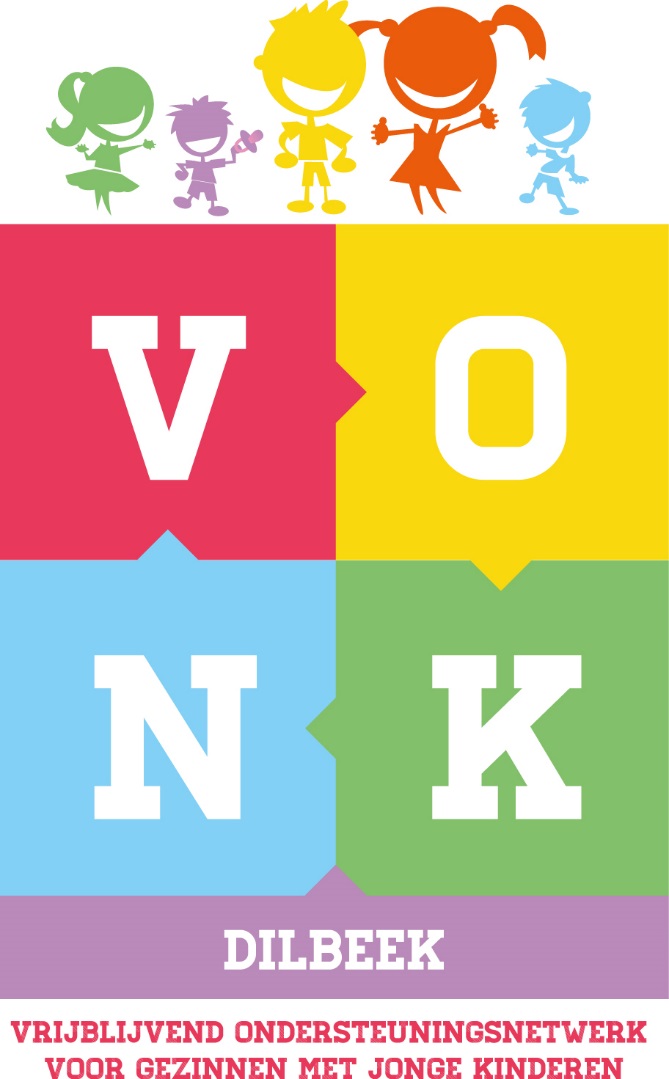 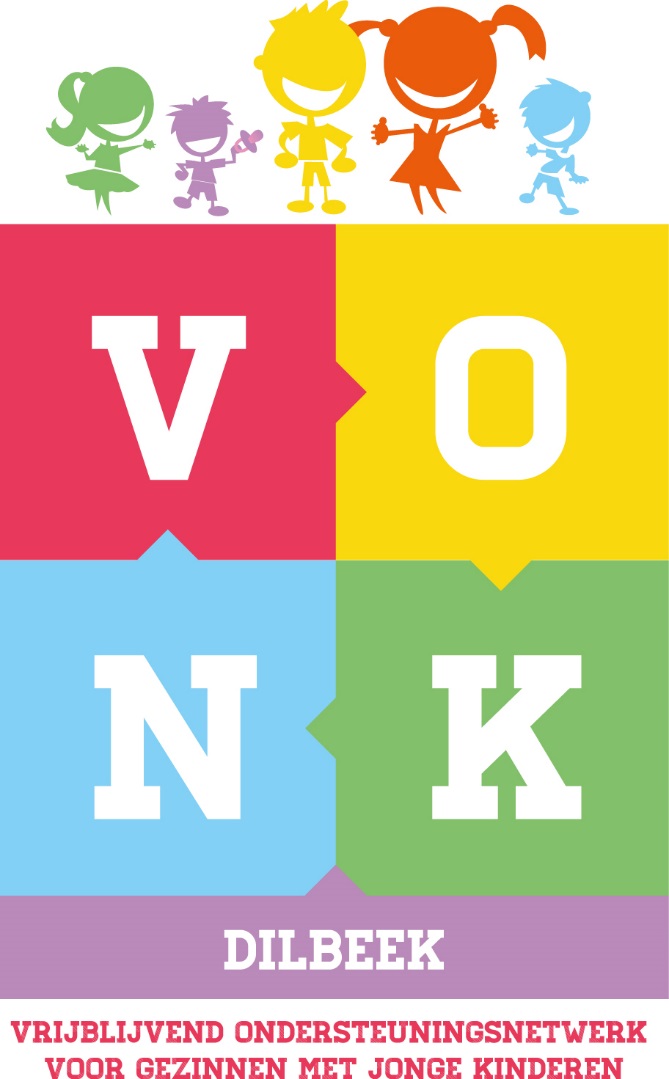 VONKVONKInitiatiefnemer(s)OCMW DilbeekWebsitehttps://www.dilbeek.be/Opstartjaar2012Adresde Heetveldelaan 10Gemeente1700 DilbeekContactpersoonIlse BaeckT02.451.43.98E vonk@ocmwdilbeek.beThemaBurgerschap, onderbescherming, opvoedingsondersteuning, sociaal kapitaalDoelgroepKwetsbare gezinnen met kinderen van nul tot drie jaarFinancieringVlaamse middelen lokale kinderarmoedebestrijding